1.	 Slutbetygets benämning 1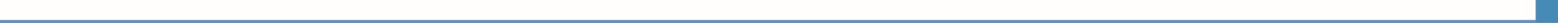 Exempel:Barn- och fritidsprogrammet, inriktning/område pedagogiskt arbete2	. Översättning av slutbetygets benämning 2Exempel:Children's and leisure qualification, specialization / area educational work3. Profil på färdigheter och kunskaperLista de färdigheter och kompetenser som innehavaren av slutbetyget uppnått. Denna lista ska börja på följande sätt: ”En typisk innehavare av slutbetyget klarar av att:” och ska innehålla en lista på omkring 5 till 15 punkter med hjälp av rörelseverb för att beskriva kompetenser. Exempel:En typisk innehavare av slutbetyget klarar av att:förmåga att arbeta med barns och ungas växande och lärande utifrån deras förutsättningarkunskaper om olika pedagogiska verksamheterkunskaper om grundläggande demokratiska värden och internationella överenskommelser om mänskliga rättigheterkunskaper om människors lärande och levnadsmiljöerförmåga att samverka, samarbeta och kommunicerakunskaper om arbetsmiljö- och arbetsorganisationsfrågor samt förmåga att arbeta säkert och ergonomisktförmåga att planera, genomföra och utvärdera sin arbetsprocess. 4. 	Yrken tillgängliga för innehavaren av slutbetyget 3Exempel:barnskötareelevassisten5. 	Slutbetygets officiella status5. 	Slutbetygets officiella statusInrättning som utfärdat slutbetygetMyndighet som godkänt/erkänt slutbetygetExempel:Yrkesexamensbeviset utfärdas av rektor vid den skola/verksamhet där eleven slutfört sin utbildningExempel:Utbildningen regleras av riksdagen, regeringen och SkolverkeBetygets nivå (nationell eller europeisk beteckning) 1 Betygsskala/ Krav för godkännandeExempel:Sveriges referensram för kvalifikationer (SeQF) 4European Qualification Framework (EQF) 4Exempel:A, B, C, D, E och FHögsta betyg betecknas med A och lägsta betyg med E. Betyg för icke godkänt resultat betecknas med F.På gymnasiearbetet sätts betyget E eller F.Tillträde till nästföljande undervisnings-/utbildningsnivå 1Internationella överenskommelser om erkännande av kvalifikationer 1Exempel:Utbildningen kan leda till fortsatta studier på yrkeshögskolaUtbildningen kan leda till fortsatta studier på högskolaExempel:Avtal med Danmark, Finland, Island, Norge och Sverige om nordisk utbildningsgemenskap på gymnasienivå (SÖ 2008:8)Rättslig grundRättslig grundExempel: Skollag (2010:800), gymnasieförordning (2010:2039), förordning om vuxenutbildning (2011:1108), förordning om examensmål om gymnasieskolans nationella program (SKOLFS 2010:14)Exempel: Skollag (2010:800), gymnasieförordning (2010:2039), förordning om vuxenutbildning (2011:1108), förordning om examensmål om gymnasieskolans nationella program (SKOLFS 2010:14)6.	 Officiellt erkända sätt för erhållande av slutbetyget6.	 Officiellt erkända sätt för erhållande av slutbetygetByt ut med en beskrivning av hur slutbetyget kan förvärvas (skola / utbildningscentrum, arbetsplatsbaserad utbildning, godkända tidigare studier) och / eller fyll i tabellen nedan. Exempel:Byt ut med en beskrivning av hur slutbetyget kan förvärvas (skola / utbildningscentrum, arbetsplatsbaserad utbildning, godkända tidigare studier) och / eller fyll i tabellen nedan. Exempel:7. 	Ytterligare information7. 	Ytterligare informationInträdeskrav 1Inträdeskrav 1Exempel: xxxExempel: xxxYtterligare information (inklusive en beskrivning av det nationella kvalifikationssystemet)Ytterligare information (inklusive en beskrivning av det nationella kvalifikationssystemet)Exempel: www.skolverket.seExempel: www.skolverket.seNationellt Europass CenterNationellt Europass Centerwww.uhr.se/internationella-mojligheter/europasswww.uhr.se/internationella-mojligheter/europass